bdubord@ncajets.org    		bdubord.weebly.comSECOND GRADE NEWS April 27, 2018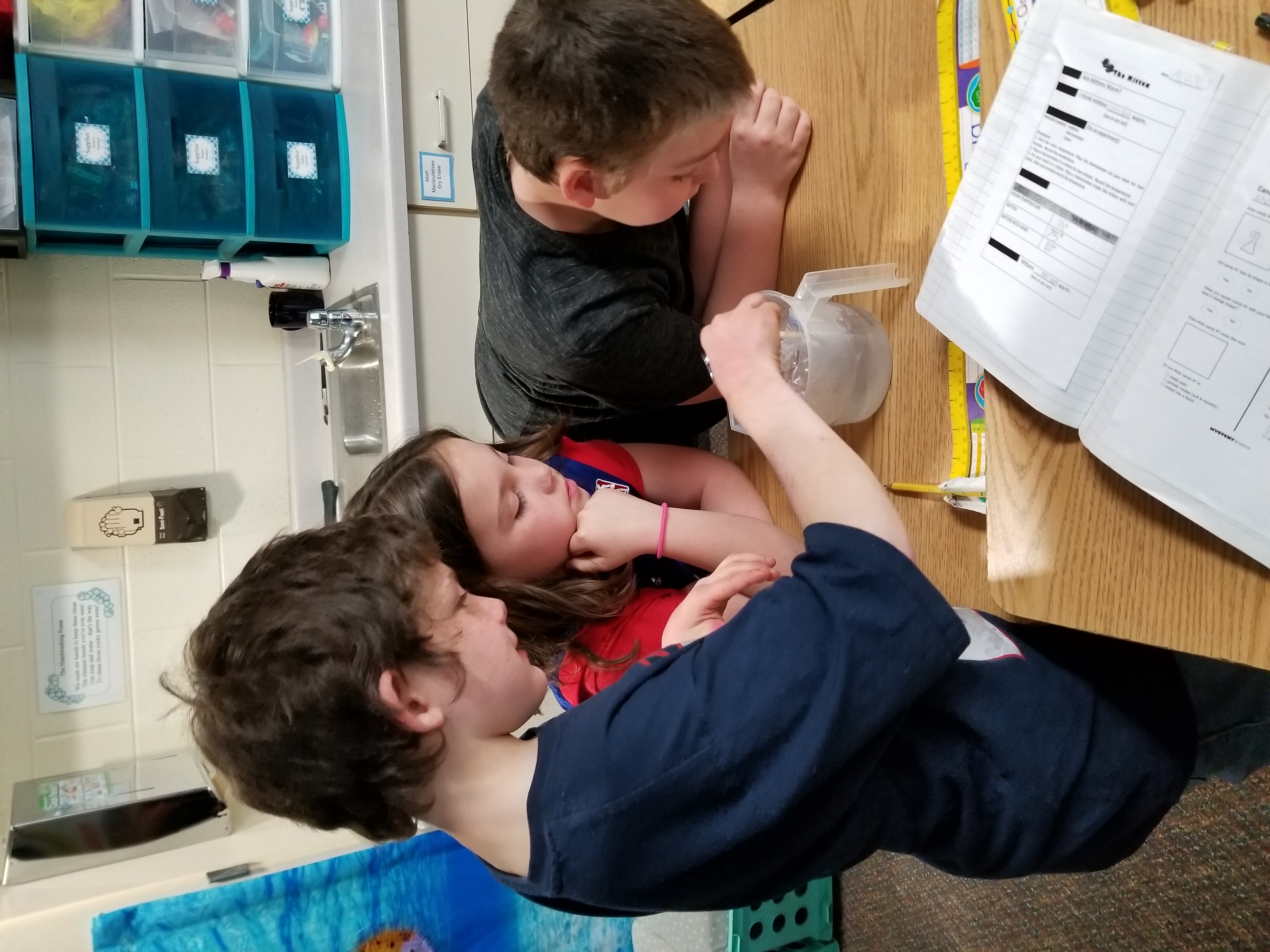 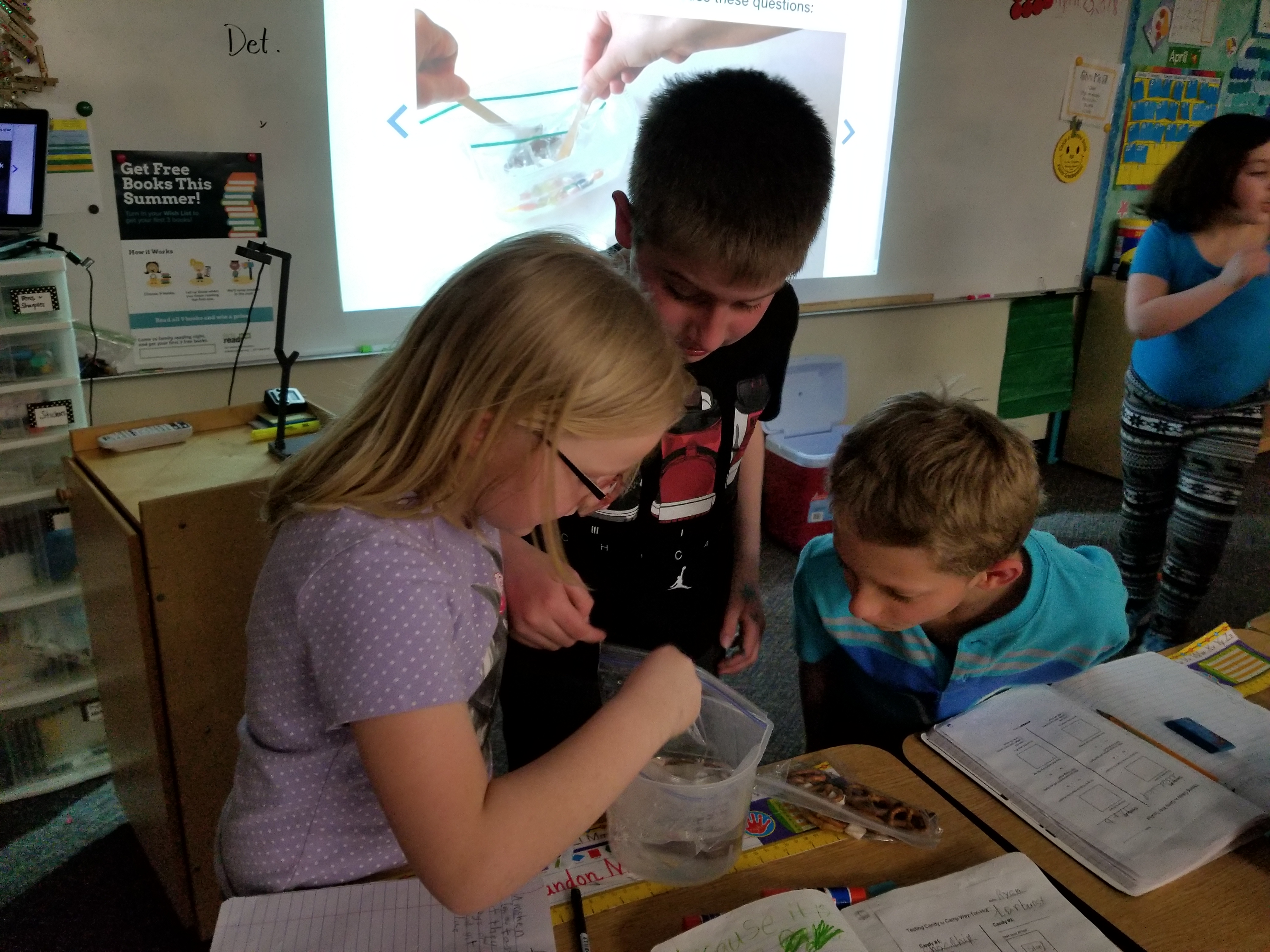                                                                                                          Our Haiku Poetry